Tecteo – Rue Louvrex 95 – 4000 Liège					   	                               Date de la Poste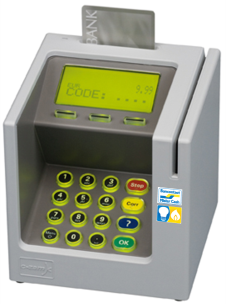 M. Nicolas De DeckerAvenue Jules de Trooz 53, 21150 BruxellesConcerne votre EAN Gaz: 541449001768085989Madame, Monsieur,Bientôt vous pourrez recharger votre compteur à budget via des terminaux bancaires XENTA (photo ci-dessus). Ce service sera disponible dès mars 2013 dans nos bureaux d’accueil, dans certains CPAS et chez certains commerçants. Il permet d’anticiper l’abandon du système de rechargement via les cabines téléphoniques Belgacom prévu fin septembre 2013.Les terminaux XENTA acceptant le rechargement des compteurs à budget seront identifiables grâce à un logo (image ci-contre). Afin de retrouver la liste des points de rechargement les plus proches de chez vous, visitez régulièrement notre site web www.resa.be/cab ou appelez-nous au 04/220.12.11.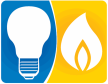 Ces terminaux disposeront des fonctionnalités identiques à celles proposées par les cabines téléphoniques publiques, à deux changements près :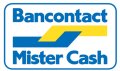 Le paiement s’opère via Bancontact/Mistercash au lieu de Proton ;La référence client est désormais composée des 13 derniers chiffres de votre EAN.Collez un des deux autocollants ci-dessous reprenant votre nouvelle référence sur votre carte de rechargement gaz en suivant les instructions de collage au verso de cette lettre. Détachez également la carte ci-dessous afin de la garder comme « aide-mémoire » dans votre portefeuille.Nous avons également le plaisir de vous envoyer la brochure « L’énergie à la carte »  qui remplace celle que vous aviez reçu préalablement. Nous attirons particulièrement votre attention sur les modifications de sécurité qui figurent en pages 3,4,8 et 12. En page 15, vous trouverez un rappel des consignes de sécurité. Pour savoir comprendre comment recharger via un terminal bancaire XENTA, nous vous invitons à consulter le prospectus également joint.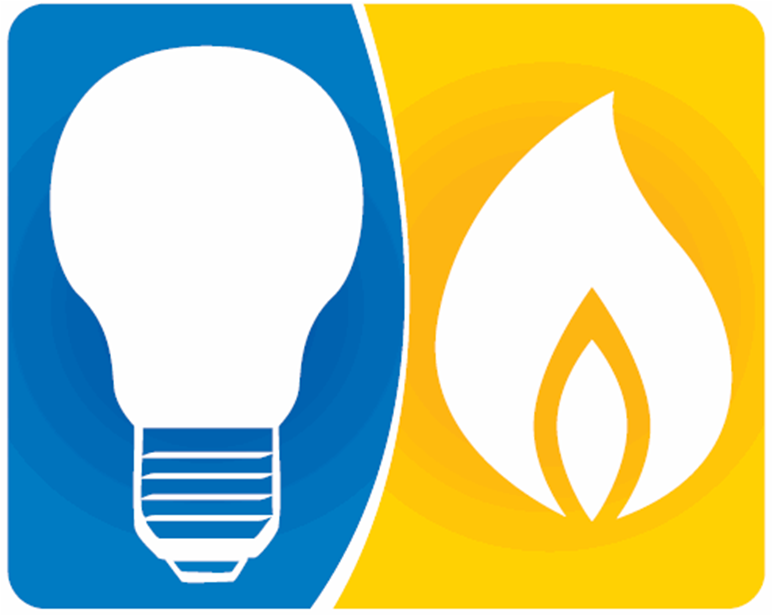 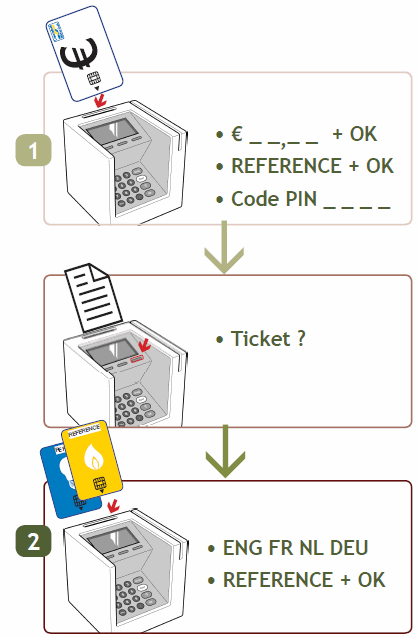 COLLEZ UN AUTOCOLLANT AVEC VOTRE RÉFÉRENCE SUR VOTRE CARTE DE COMPTEUR A BUDGET GAZPrenez la carte de votre compteur à budget gaz (couleur jaune). Tenez-là avec la puce vers vous et vers le bas. Prenez ensuite un des deux autocollants jaunes avec votre nouvelle référence. Collez-le juste en dessous de la référence existante. L’autocollant peut recouvrir une partie du texte existant. C’est normal !Votre nouvelle référence sera écrite à l’envers par rapport à votre ancienne référence pour recharger via les cabines téléphoniques. C’est aussi normal !			         Avant				   Après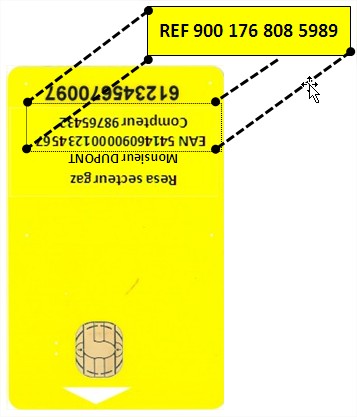 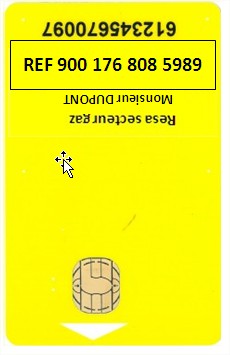 Remarque : Seul 1 autocollant doit être collé sur la carte de votre compteur à budget gaz. L’autre est là uniquement là en cas de problème. DÉTACHEZ LA CARTE ET GARDEZ-LA DANS VOTRE PORTEFEUILLEXXX (explication de l’imprimeur)Nous vous prions d’agréer, Madame, Monsieur, nos salutations distinguées.Le Département Clientèle,Service Administration des Ventes.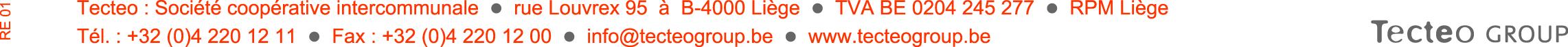 